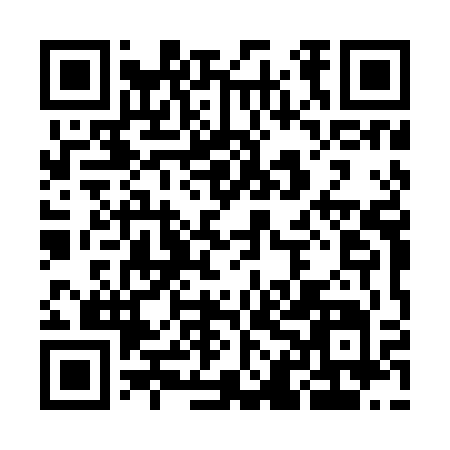 Prayer times for Roszki Ziemaki, PolandWed 1 May 2024 - Fri 31 May 2024High Latitude Method: Angle Based RulePrayer Calculation Method: Muslim World LeagueAsar Calculation Method: HanafiPrayer times provided by https://www.salahtimes.comDateDayFajrSunriseDhuhrAsrMaghribIsha1Wed2:144:5512:265:357:5810:272Thu2:134:5312:265:368:0010:313Fri2:124:5112:265:378:0110:314Sat2:114:4912:265:388:0310:325Sun2:114:4712:265:398:0510:336Mon2:104:4612:265:408:0610:347Tue2:094:4412:255:418:0810:348Wed2:084:4212:255:428:1010:359Thu2:084:4012:255:438:1210:3610Fri2:074:3812:255:448:1310:3611Sat2:064:3712:255:458:1510:3712Sun2:054:3512:255:468:1710:3813Mon2:054:3312:255:478:1810:3814Tue2:044:3212:255:488:2010:3915Wed2:034:3012:255:498:2110:4016Thu2:034:2812:255:508:2310:4117Fri2:024:2712:255:518:2510:4118Sat2:024:2512:255:528:2610:4219Sun2:014:2412:255:538:2810:4320Mon2:014:2312:265:548:2910:4321Tue2:004:2112:265:548:3110:4422Wed2:004:2012:265:558:3210:4523Thu1:594:1912:265:568:3410:4524Fri1:594:1712:265:578:3510:4625Sat1:584:1612:265:588:3610:4726Sun1:584:1512:265:598:3810:4727Mon1:574:1412:265:598:3910:4828Tue1:574:1312:266:008:4010:4929Wed1:574:1212:266:018:4210:4930Thu1:564:1112:276:028:4310:5031Fri1:564:1012:276:028:4410:50